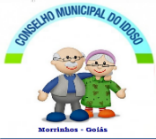 PREFEITURA MUNICIPAL DE MORRINHOSSECRETARIA DE DESENVOLVIMENTO SOCIALCONSELHO MUNICIPAL DO IDOSOMorrinhos - GoiásRua Dom Pedro II nº 679 – Centro / Centro Administrativo – Sala dos Conselhos                                                                Fone: 3417-2152 - Email: mhosconselhos.social@gmail.comANEXO VIModelo de Relatório de AtividadesDescreva, resumidamente, o objetivo do projeto do qual se está prestando contas:Liste as principais atividades previstas no projeto:Liste os membros da equipe da sua organização que participaram das atividades da proposta ou projeto:Descreva como a equipe se organizou para realizar a proposta ou projeto:Relacione, abaixo, os materiais orçados necessários para as atividades realizadas no projeto e descreva quando foram realizadas.Descreva os principais resultados alcançados pelas atividades desenvolvidas e ou Materiais Orçados:Brevemente, descreva os principais desafios encontrados na realização da proposta ou projeto e analise se os desafios incentivaram a instituição a rever alguma prática ou procedimento:Morrinhos,________de_______________de____________.______________________________________________AssinaturaNome da InstituiçãoCNPJPrestaçãoPeríodoResponsável pelo relatórioAtividade:Materiais Orçados:Quando foi realizada?Observação